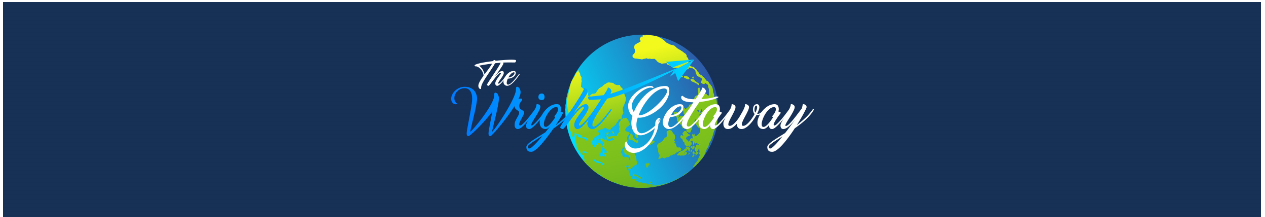 Anywhere Now!Surprise Travel Budget GuideHere are some general expectations to help you plan the right budget for your surprise trip!Please keep in mind that several factors affect budget:Exact locationTime of year (peak season versus shoulder season)Departure airportHow early the trip is bookedThe guidance below is based on 4 days, 3 nights of travel for 2 people. The international travel represents 7 days, 6 nights for 2 people. All budgets shown include 2 pre-planned activities.US Surprise Travel  (lower 48 states)				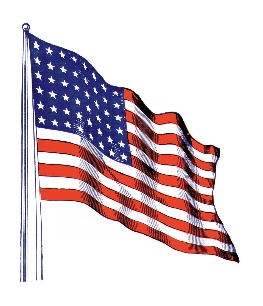        All-Inclusive Surprise Travel(Budgets include shared transport to & from airport)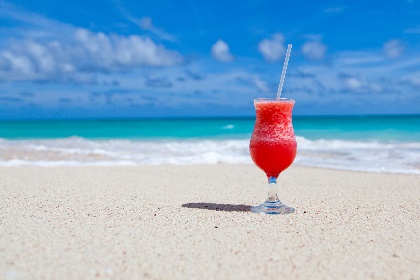       International Surprise Travel         (Includes Alaska, Puerto Rico, Hawaii, USVI)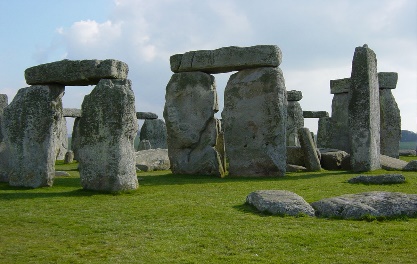 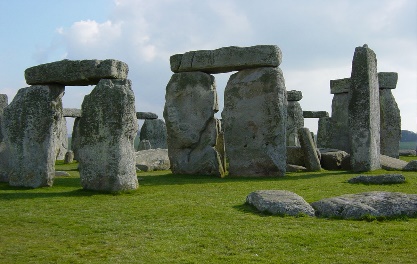 If you have any questions, please reach out to hello@thewrightgetaway.com.Hotel RatingFlight ClassBudget3 starEconomy$25004 starEconomy$30005 starComfort$50005 star	First	$5800Hotel RatingFlight ClassBudget3 starEconomy$35004 starEconomy$43005 starComfort$55005 starFirst$6500Hotel RatingFlight ClassBudget3 starEconomy$57004 starEconomy$64005 starComfort$10,5005 starFirst$14,500